Your Logo                                                                                        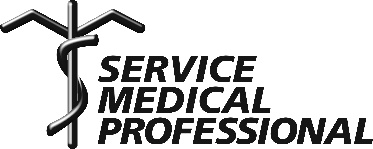 Emergency First Aid for Transport
This certificate was issued toCert No Who on  has successfully completed an NCC 4 hour Emergency First Aid for transport course. This is issued for the purposes of complying with the requirements of the Health & Safety (First Aid) 1981 regulations, Ofsted and Passenger transport contracts.Training was delivered in accordance with currently accepted first-aid practiceThis certificate is valid for 3 years                                           Expiry date            Trainer / Assessor’s Signature                  Company SignatureYour Company detailsHSE strongly recommends that first-aiders undertake annual refresher training.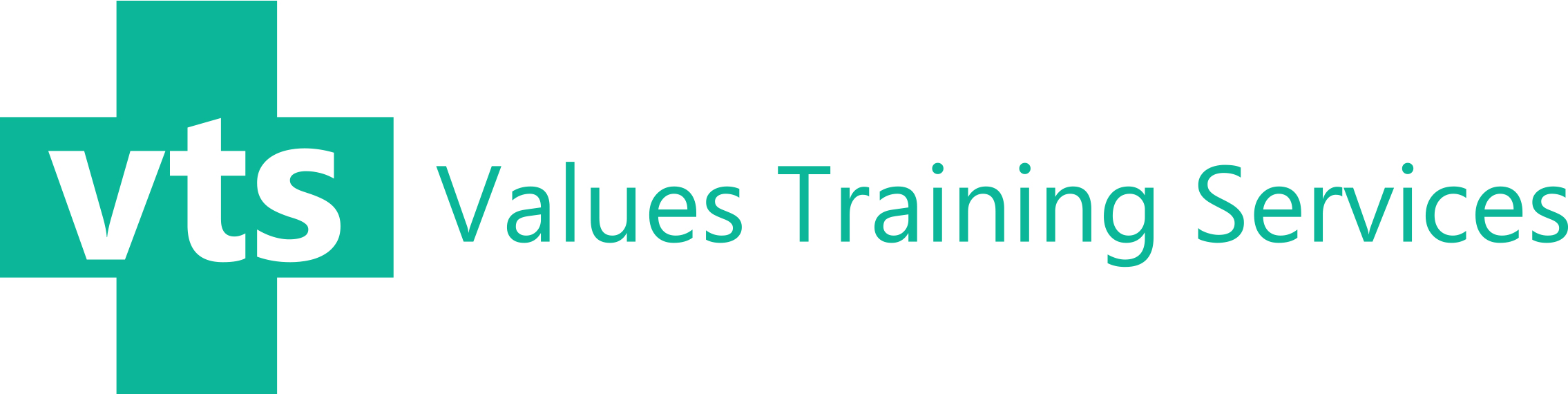 Emergency First Aid for transport(EFAT)
4 hour SyllabusThe role of the first aiderThe importance of preventing cross infectionThe need for recording incidents and actionsAssess the situation in order to act safelyAdminister first aid to a casualty who is unconscious (including seizure)Administer cardiopulmonary resuscitation Adult/ChildUse an automated external defibrillatorAdminister first aid to a casualty who is chokingAdminister first aid to a casualty who is bleedingAdminister first aid to a casualty suffering from shockProvide appropriate first aid for minor injuries (minor burns and scalds.)Administer first aid to a casualty who is suffering from Anaphylaxis.Administer first aid to a casualty who is suffering from AsthmaThe course was delivered from a Driver and Passenger assistant perspective to the level of the time allocated.NOTE:HSE First aid during the coronavirus (COVID-19) Pandemic guidelines 9 Aug 2021Rescue breaths were omitted from this training.A practical demonstration by video was givenFull training in the theory of giving rescue breaths was givenThe students were assessed competent in giving rescue breaths
Your company detailsHSE strongly recommends that first-aiders undertake annual refresher training.